КАРТОЧКА КОМПАНИИНаправления деятельности: Хостинг VDS (Виртуальные выделенные серверы), Виртуальный хостинг (Shared), Хостинг 1С-Bitrix, Аренда выделенных серверов.Хостинг SAP (SAP Certified in Hosting Services). Предоставление в аренду вычислительной мощности и инфраструктуры (PaaS, IaaS), аренда приложений (SaaS) и хостинг приложений.Наименование компании полноеОбщество с ограниченной ответственностью «М+»Наименование компании краткоеООО «М+»Логотип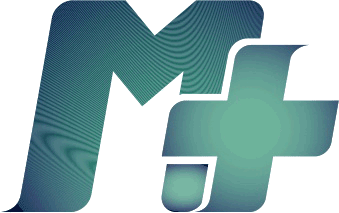 Сайт компанииwww.m-plus.su Официальный электронный ящикinfo@m-plus.su Юридический адрес (он же почтовый)308000, Белгородская область, г. Белгород, ул. Преображенская, д. 42Телефон(495) 221-75-25 (4722) 23-10-31Дата основания21  мая 2012г.Свидетельство о внесении в Единый государственный реестр юридических лиц21.05.2012г. №1127746390749Выдано Межрайонной инспекцией Федеральной налоговой службы №46 по г. МосквеРеквизиты компанииИНН 7706774880 КПП 312301001Р/сч  40702810616160007643в филиале №3652 Банка ВТБ 24 (ЗАО)в г. Воронеже к/с  30101810100000000738БИК 042007738ОГРН 1127746390749ОКВЭД  72.40ОКПО: 1127746390749Генеральный директорБеломестный Григорий Алексеевич, действующий на основании Устава